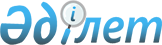 О предоставлении права льготного проезда для обучающихся и воспитанников на общественном транспорте (кроме такси)Решение Атырауского городского маслихата Атырауской области от 27 марта 2015 года № 268. Зарегистрировано Департаментом юстиции Атырауской области 16 апреля 2015 года № 3176      В соответствии со статьей 6 Закона Республики Казахстан от 23 января 2001 года "О местном государственном управлении и самоуправлении в Республике Казахстан", статьей 47 Закона Республики Казахстан от 27 июля 2007 года "Об образовании" и статьей 21-1 Закона Республики Казахстан от 24 марта 1998 года "О нормативных правовых актах", Атырауский городской маслихат РЕШИЛ:

       Предоставить право льготного проезда на общественном транспорте (кроме такси) следующим категориям лиц:

      1)  обучающимся учебных заведений с первого по одиннадцатые классы включительно, воспитанникам обучающимся и воспитывающимся в дошкольных, интернатных организациях – бесплатный проезд;

      2)  обучающимся высших учебных заведений и колледжей оплату 50% от действующего тарифа;

       Признать утратившим силу решение Атырауского городского маслихата от 26 апреля 2013 года № 114 "Об установлении льготного проезда на общественном транспорте (кроме такси) для обучающихся в организациях образования очной формы обучения" (зарегистрировано в реестре государственной регистрации нормативных правовых актов за № 2732, опубликовано 1 июня 2013 года в газете "Прикаспийская коммуна").

       Контроль за исполнением настоящего решения возложить на постоянную комисcию (Б. Шеркешбаева) по вопросам социальной защиты населения, здравоохранения, образования, культуры, по делам молодежи и спорта, по делам женщин и семейно–демографической политики.

       Настоящее решение вступает в силу со дня государственной регистрации в органах юстиции и вводится в действие по истечении десяти календарных дней после дня его первого официального опубликования и распространяется на отношения возникшие с 1 января 2015 года.


					© 2012. РГП на ПХВ «Институт законодательства и правовой информации Республики Казахстан» Министерства юстиции Республики Казахстан
				
      Председатель ХХХІІ сессии

А. Тасимов

      Секретарь городского маслихата

Б. Казиманов
